Your request for information is replicated below, together with our response.Please accept our apologies for the delay in responding. 1. Between 1st January 2020 and 31st December 2022, how many staff or officers working for a) professional standards and b) anti-corruption units (if the force has one) have been subject of complaints for a. Sexual harassment, b. Sexual assault
Please could this be broken down by year as well as the type of allegations (eg sexual harassment, indecent exposure, rape).  If possible please state whether the complainant was from the force or external in each case.2. Please could I have details of the outcomes of these allegations e.g, management advice, written warning, misconduct, criminal investigation. In response to questions one and two above, based on cases received between 1 January 2020 and 31 December 2022, no officers recorded as working within the Professional Standards Department (PSD) or the Anti-Corruption Unit have been subject to an allegation involving a sexual circumstance on the PSD database.3. Between 1st January 2020 and 31st December 2022, how many staff or officers working for a) professional standards and b) anti-corruption units (if the force has one) have been arrested for criminal offences.  
Please could this be broken down by year as well as the type of offences.4. Please could I have details of the outcomes of these allegations e.g, management advice, written warning, misconduct, criminal investigation.In response to questions three and four, based on cases received between 1 January 2020 and 31 December 2022, no officers recorded as working within the Professional Standards Department (PSD) or the Anti-Corruption Unit have been arrested for criminal offences.If you require any further assistance please contact us quoting the reference above.You can request a review of this response within the next 40 working days by email or by letter (Information Management - FOI, Police Scotland, Clyde Gateway, 2 French Street, Dalmarnock, G40 4EH).  Requests must include the reason for your dissatisfaction.If you remain dissatisfied following our review response, you can appeal to the Office of the Scottish Information Commissioner (OSIC) within 6 months - online, by email or by letter (OSIC, Kinburn Castle, Doubledykes Road, St Andrews, KY16 9DS).Following an OSIC appeal, you can appeal to the Court of Session on a point of law only. This response will be added to our Disclosure Log in seven days' time.Every effort has been taken to ensure our response is as accessible as possible. If you require this response to be provided in an alternative format, please let us know.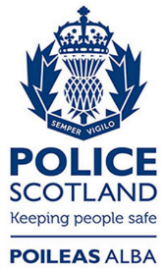 Freedom of Information ResponseOur reference:  FOI 23-0286Responded to:  09 March 2023